St Luke’s CE PrimaryYear 4Spring 1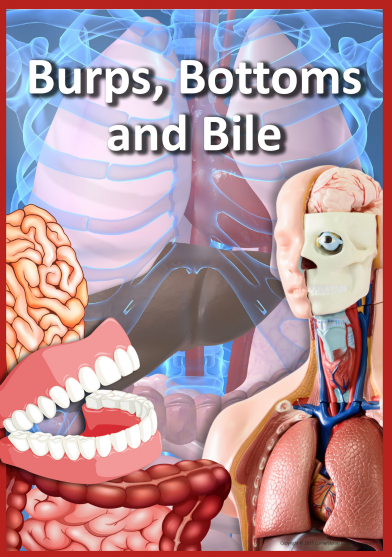 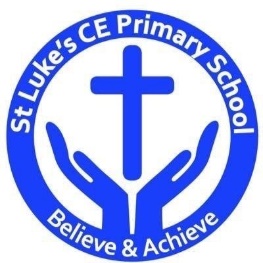 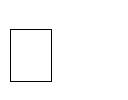 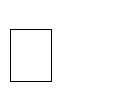 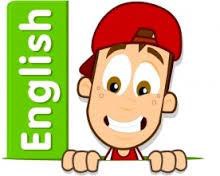 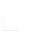 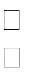 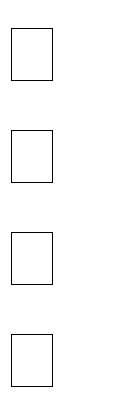 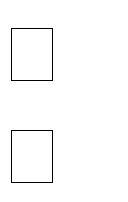 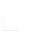 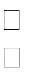 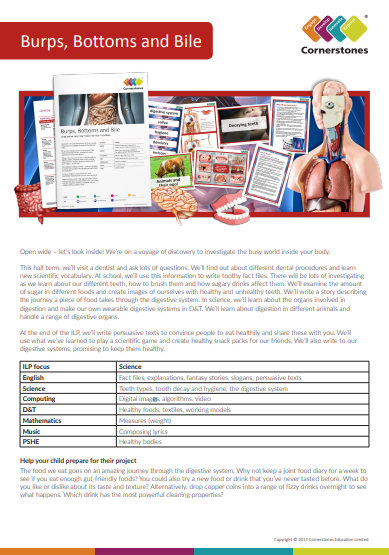 Discrete Learning SubjectsMain Learning Focus in English:Fiction: The Incredible Book Eating Boy by Oliver JeffersNon-fiction:  Non-chronological reports and Newspaper report.Speaking and listening.Participation in class and group discussions Explaining and justifying opinions about texts Learning new drama skillsReadingShared Reading – reading text with the class Guided Reading – reading with the teacher in small groups Individual & paired reading  Using reading skills to obtain informationWritingUsing Fantasics to develop narrative recount writing -Picture bookWriting newspaper reportPlanning and structuring different textsAnswering big questionsIllustrations to tell a storyGrammar and PunctuationRevising the use of capital letters, full stops, commas and exclamation marks Ensuring grammatical agreementSpelling  Words from statutory and personal spelling lists  Proofreading for words on statutory list HandwritingRevising letter joins formationImprove skills in joining writingMain Learning Focus in Mathematics:Children will learn to: 11 and 12 times-table Multiply 3 numbers Factor pairs Efficient multiplication Written methods Multiply 2-digits by 1-digit Multiply 3-digits by 1-digit Divide 2-digits by 1-digit (1) Divide 2-digits by 1-digit (2) Correspondence problemsWhat is area? Counting squares Making shapes Comparing area